CAMERON PARK COMMUNITY SERVICES DISTRICT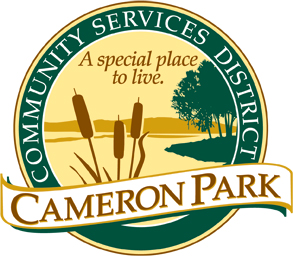 2502 Country Club DriveCameron Park, CA 95682(530) 677-2231 Phone		(530) 677-2201 Faxwww.cameronpark.orgCONFORMED AGENDARegular Board of Directors Meetings are heldThird Wednesday of the MonthBOARD MEETINGWednesday, October 19, 2022	6:30 p.m.Cameron Park Community Center Assembly Hall2502 Country Club DriveCameron Park, CA 95682HYBRID TEAMS MEETINGhttps://teams.microsoft.com/l/meetup-join/19%3ameeting_ZDgxMDJiNWMtZGMyYi00NDQzLTk2ODYtMmI2M2FkZTg2Nzkw%40thread.v2/0?context=%7b%22Tid%22%3a%227546519e-2cd5-4e2c-bed5-ac3d46eec8ff%22%2c%22Oid%22%3a%22b510e640-8ba3-421f-a075-694cad7ace01%22%7d Board MembersADJOURNMENT Felicity CarlsonSidney Bazett Eric AistonMonique ScobeyEllie WootenPresidentVice PresidentBoard MemberBoard MemberBoard MemberCALL TO ORDER 6:34 pmRoll Call – FWC/SB/EA/MS/EWPledge of AllegianceCALL TO ORDER 6:34 pmRoll Call – FWC/SB/EA/MS/EWPledge of AllegiancePublic testimony will be received on each agenda item as it is called. Principal party on each side of an issue is allocated 10 minutes to speak, individual comments are limited to 3 minutes except with the consent of the Board; individuals shall be allowed to speak on an item only once. Members of the audience are asked to volunteer their name before addressing the Board. The Board reserves the right to waive said rules by a majority vote.Public testimony will be received on each agenda item as it is called. Principal party on each side of an issue is allocated 10 minutes to speak, individual comments are limited to 3 minutes except with the consent of the Board; individuals shall be allowed to speak on an item only once. Members of the audience are asked to volunteer their name before addressing the Board. The Board reserves the right to waive said rules by a majority vote.ADOPTION OF THE AGENDA The Board will make any necessary additions, deletions, or corrections to the Agenda and motion to adopt the Agenda.Adopt the AgendaMotion – FWC / 2nd – SB  		Ayes –FWC/SB/EA/MS/EW  – Motion passed		Noes – None		Absent- None		Abstain - NoneADOPTION OF THE AGENDA The Board will make any necessary additions, deletions, or corrections to the Agenda and motion to adopt the Agenda.Adopt the AgendaMotion – FWC / 2nd – SB  		Ayes –FWC/SB/EA/MS/EW  – Motion passed		Noes – None		Absent- None		Abstain - NoneRECOGNITIONS AND PRESENTATIONSBoard of Directors expresses appreciation to members of the community, District staff, or the Board for extra efforts as volunteers, committee members or community-minded citizens.	RECOGNITIONS AND PRESENTATIONSBoard of Directors expresses appreciation to members of the community, District staff, or the Board for extra efforts as volunteers, committee members or community-minded citizens.	OPEN FORUM FOR NON-AGENDA ITEMSMembers of the public may speak on any item not on the agenda that falls within the jurisdiction of the Board of Directors.		OPEN FORUM FOR NON-AGENDA ITEMSMembers of the public may speak on any item not on the agenda that falls within the jurisdiction of the Board of Directors.		APPROVAL OF CONSENT AGENDAThe following Consent Agenda items are considered routine and will be acted upon by the Board without discussion with one vote. Any item may be removed from the Consent Agenda by a Board member or a member of the audience and placed under General Business #7 to be discussed and acted upon individually.APPROVE Conformed Agenda – Board of Directors Special Meeting September 28, 2022APPROVE Resolution No. 2022-32 Hybrid MeetingsRECEIVE AND FILE General Manager’s ReportEA requested that item #6 be pulled for discussionMotion – EA / 2nd – MS  		Ayes – FWC/ SB/EA/MS/EW – Motion passed		Noes – None		Absent- None		Abstain - NoneAPPROVAL OF CONSENT AGENDAThe following Consent Agenda items are considered routine and will be acted upon by the Board without discussion with one vote. Any item may be removed from the Consent Agenda by a Board member or a member of the audience and placed under General Business #7 to be discussed and acted upon individually.APPROVE Conformed Agenda – Board of Directors Special Meeting September 28, 2022APPROVE Resolution No. 2022-32 Hybrid MeetingsRECEIVE AND FILE General Manager’s ReportEA requested that item #6 be pulled for discussionMotion – EA / 2nd – MS  		Ayes – FWC/ SB/EA/MS/EW – Motion passed		Noes – None		Absent- None		Abstain - NoneGENERAL BUSINESS  For purposes of the Brown Act §54954.2 (a), items below provide a brief description of each item of business to be transacted or discussed. Recommendations of the staff, as shown, do not prevent the Board from taking other action.Items removed from the Consent Agenda for discussionItem # 6 Receive and file approving GM report from Consent Agenda. Motion to receive and file GM report by EA / 2nd – MS 		Ayes – FWC/ SB/EA/MS/EW – Motion passed		Noes – None		Absent- None		Abstain - NonePUBLIC HEARING – Second Reading and APPROVE Fire Code Ordinance 2022-02 and Resolution 2022-30 (D. Martin, K. Richards) - Action ItemPublic hearing opened and closed by FWC.Motion approve Fire Code Ordinance 2022-02 and Resolution 2022-30 by SB / 2nd – FWC 		Ayes – FWC/ SB/EA/MS/EW – Motion passed		Noes – None		Absent- None		Abstain – NoneAPPROVE Resolution 2022-34 First Responder User Fee policy, procedures, hardship waiver program, and contract with Wittman Enterprises, LLC (A. Pichly, C. Greek) – Action ItemDiscussionEA asked for further explanation on the rational on one time hardship versus multiple. Is there a limit? Is there any comparison? GM response: Logic behind it was needing to start somewhere. Could have said up to 3 a year or 1 up to every 2 years. Just went with the 1 time. This is something the Board could discuss if they want it to be a one 1 time. GM recommends to just start with the 1 time and see how it goes. GM stated he and C. Greek looked into other agencies and what they were using, turned out they were using PG&E care program. SB asked if you have an individual who is unable (mentally ill, incapacitated, etc.) to list certain information, does the GM feel confident to some discretion to waive it? GM said in response: Yes, thinks there’s going to come a point where CSD doesn’t want to be spending any more time chasing after payments and at some point, we might decide to write off the fee.MS asked C. Greek to address the impacts on the finance office for having to manage this. C. Greek said in response: They are not the ones managing it. Wittman will be managing payments and everything else. The only thing finance department will be handling is the hardship waiver. Until is it up and going she cannot say what kind of impact will be made. MS asked about a new bank account for this and will be receiving payments from Wittman that would need to be reconciled along with reporting billing? C. Greek response: There shouldn’t be any new bank accounts it would go into the first responder fee and the general one. A new GL was made to which it would go into. They would handle paperwork, finance would just double check.MS wants to know if they could manage it instead of the Board. Could add them in contract is an idea and could save the district. GM response: There wasn’t a conversation about this but can have a conversation for it. FWC asked who the provider is. GM response: Cameron Park Fire Department, consultant is Wittman Enterprises.MS and FWC talk about potentially bringing the policy back.GM asked if Board would like this to go back to the Budget and Administration Committee to be reviewed before it comes back to the Board in November. FWC Response: She would be ok with that. Motion to approve the agreement for Professional First Responder billing between the CSD and Wittman Enterprises by MS  / 2nd – EA		Ayes – FWC/ SB/EA/MS/EW – Motion passed		Noes – None		Absent- None		Abstain - NoneDISCUSSION Splash Pad at Cameron Park Lake (A. Pichly) – Not an action itemDirector Wooten excused herself from meeting at 9:00 pmAPPROVE Resolution 2022-33 approving Eastwood Park Design and Construction (A. Pichly, M. Grassle) – Action ItemMotion approve Resolution 2022-23 approving Eastwood Park Design and Construction by MS / 2nd – EA 		Ayes – FWC/ SB/EA/MS/ – Motion passed		Noes – None		Absent- None		Abstain - EWGENERAL BUSINESS  For purposes of the Brown Act §54954.2 (a), items below provide a brief description of each item of business to be transacted or discussed. Recommendations of the staff, as shown, do not prevent the Board from taking other action.Items removed from the Consent Agenda for discussionItem # 6 Receive and file approving GM report from Consent Agenda. Motion to receive and file GM report by EA / 2nd – MS 		Ayes – FWC/ SB/EA/MS/EW – Motion passed		Noes – None		Absent- None		Abstain - NonePUBLIC HEARING – Second Reading and APPROVE Fire Code Ordinance 2022-02 and Resolution 2022-30 (D. Martin, K. Richards) - Action ItemPublic hearing opened and closed by FWC.Motion approve Fire Code Ordinance 2022-02 and Resolution 2022-30 by SB / 2nd – FWC 		Ayes – FWC/ SB/EA/MS/EW – Motion passed		Noes – None		Absent- None		Abstain – NoneAPPROVE Resolution 2022-34 First Responder User Fee policy, procedures, hardship waiver program, and contract with Wittman Enterprises, LLC (A. Pichly, C. Greek) – Action ItemDiscussionEA asked for further explanation on the rational on one time hardship versus multiple. Is there a limit? Is there any comparison? GM response: Logic behind it was needing to start somewhere. Could have said up to 3 a year or 1 up to every 2 years. Just went with the 1 time. This is something the Board could discuss if they want it to be a one 1 time. GM recommends to just start with the 1 time and see how it goes. GM stated he and C. Greek looked into other agencies and what they were using, turned out they were using PG&E care program. SB asked if you have an individual who is unable (mentally ill, incapacitated, etc.) to list certain information, does the GM feel confident to some discretion to waive it? GM said in response: Yes, thinks there’s going to come a point where CSD doesn’t want to be spending any more time chasing after payments and at some point, we might decide to write off the fee.MS asked C. Greek to address the impacts on the finance office for having to manage this. C. Greek said in response: They are not the ones managing it. Wittman will be managing payments and everything else. The only thing finance department will be handling is the hardship waiver. Until is it up and going she cannot say what kind of impact will be made. MS asked about a new bank account for this and will be receiving payments from Wittman that would need to be reconciled along with reporting billing? C. Greek response: There shouldn’t be any new bank accounts it would go into the first responder fee and the general one. A new GL was made to which it would go into. They would handle paperwork, finance would just double check.MS wants to know if they could manage it instead of the Board. Could add them in contract is an idea and could save the district. GM response: There wasn’t a conversation about this but can have a conversation for it. FWC asked who the provider is. GM response: Cameron Park Fire Department, consultant is Wittman Enterprises.MS and FWC talk about potentially bringing the policy back.GM asked if Board would like this to go back to the Budget and Administration Committee to be reviewed before it comes back to the Board in November. FWC Response: She would be ok with that. Motion to approve the agreement for Professional First Responder billing between the CSD and Wittman Enterprises by MS  / 2nd – EA		Ayes – FWC/ SB/EA/MS/EW – Motion passed		Noes – None		Absent- None		Abstain - NoneDISCUSSION Splash Pad at Cameron Park Lake (A. Pichly) – Not an action itemDirector Wooten excused herself from meeting at 9:00 pmAPPROVE Resolution 2022-33 approving Eastwood Park Design and Construction (A. Pichly, M. Grassle) – Action ItemMotion approve Resolution 2022-23 approving Eastwood Park Design and Construction by MS / 2nd – EA 		Ayes – FWC/ SB/EA/MS/ – Motion passed		Noes – None		Absent- None		Abstain - EWBOARD INFORMATION ITEMSAt this time, the Board and staff are provided the opportunity to speak on various issues. Direction by the President may be given; however, no action may be taken unless the Board agrees to include the matter on a subsequent agenda.  Committee Chair Report-OutsBudget & Administration		Covenants, Conditions & Restrictions (CC&R)		Fire & Emergency ServicesParks & RecreationGeneral Matters to/from Board Members and StaffUpcoming Trainings & Community MeetingsCSDA: Special Legislative Days, May 16 and 17, 2023, Sheraton Grand Sacramento BOARD INFORMATION ITEMSAt this time, the Board and staff are provided the opportunity to speak on various issues. Direction by the President may be given; however, no action may be taken unless the Board agrees to include the matter on a subsequent agenda.  Committee Chair Report-OutsBudget & Administration		Covenants, Conditions & Restrictions (CC&R)		Fire & Emergency ServicesParks & RecreationGeneral Matters to/from Board Members and StaffUpcoming Trainings & Community MeetingsCSDA: Special Legislative Days, May 16 and 17, 2023, Sheraton Grand Sacramento PUBLIC COMMENTAt this time, members of the public may speak on any closed session agenda item. Closed sessions may be called as necessary for personnel, litigation, and labor relations or to meet the negotiator prior to the purchase, sale, exchange, or lease of real property. Members of the public may address the Board prior to closing the meeting.  CONVENE TO CLOSED SESSION 10:16 pm The Board will recess to closed session to discuss the following item(s):Public Employee Annual Performance Evaluation pursuant to Government Code Section 54957.Position:  General ManagerPlease contact the District office at (530) 677-2231 or admin@cameronpark.org if you require public documents in alternate formats or accommodation during public meetings. For the public’s information, we are taking email requests at admin@cameronpark.org for future notification of Cameron Park Community Services District meetings.